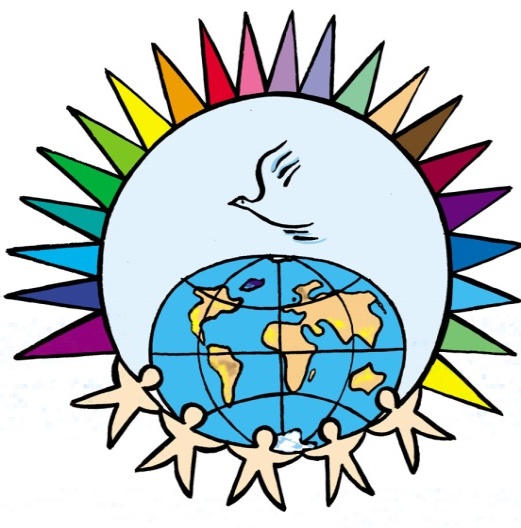 ПОЛОЖЕНИЕо  XXIII Международном конкурсе детской рукописной книги «Все краски Севера»Комитет по культуре и искусству Мурманской области, Мурманская областная детско-юношеская библиотека имени В. П. Махаевой, Министерство образования и науки Мурманской области, Министерство природных ресурсов и экологии Мурманской области, Уполномоченный по правам ребёнка Мурманской области, Министерство по внутренней политике и массовым коммуникациям Мурманской области, государственное областное бюджетное учреждение «Мурманский центр коренных малочисленных народов Севера», администрации г. Мурманска, Терского района, некоммерческая организация «Фонд реализации городских социальных программ» г. Мурманска, Мурманское областное книжное издательство, Мурманский филиал ПАО «Мобильные телесистемы», Управление Росприроднадзора по Мурманской области, Мурманская областная общественная организация «Союз писателей России», Мурманская митрополия Русской православной церкви Московского патриархата, Общество с ограниченной ответственностью «Первый приватизационный фонд «Страхование жизни», Мурманская языковая школа, Мурманский региональный общественный фонд поддержки бездомных животных «Ищу Человека», Генеральное консульство Королевства Норвегия в Мурманске, Мурманское отделение Генерального консульства Финляндии в Санкт-Петербурге, Генеральное консульство Швеции в Санкт-Петербурге, Мурманский офис Норвежского Баренцева секретариата при поддержке Губернатора Мурманской области объявляют XXIII Международный конкурс детской рукописной книги.Организация и условияКонкурс стартует 30 октября 2019 года в Мурманской областной детско-юношеской библиотеке имени В. П. Махаевой.В конкурсе могут участвовать дошкольники строго от 5 лет, обучающиеся школ, студенты образовательных учреждений начального, среднего и высшего профессионального образования (до 21 года), семьи, участники творческих объединений, кружков, студий, библиотеки, авторские коллективы и коллективы авторов, детские центры творчества, детские художественные школы и школы искусств, иные детские организации на территориях Баренцева Евро-Арктического региона, России, других стран.На конкурс представляются: стихи, рассказы, сказки, очерки, путевые заметки с реальным или фантастическим сюжетом, легенды, предания, истории о жизни своей семьи, далеких и близких предков.В конкурсе выделены следующие возрастные группы:- младшая: дошкольники (от 5 лет) – 1–4 классы;- средняя: 5–8 классы;- старшая: 9–11 классы – молодёжь (до 21 года);- семейная (семейные и коллективные работы).В конкурсе объявляются следующие номинации:- «Доблесть героев бессмертна» (к 75-летию Победы в Великой Отечественной войне);- «Мурманск – город моей мечты»;- «Скандинавская мозаика» (литература, культура, история и традиции северных стран: Норвегия, Финляндия, Швеция, Дания);- «Мой сильный маленький народ» (коренные народы Крайнего Севера);- «Стань природе другом»;       1.6. Вопросами организации и проведения конкурса занимается рабочая группа, формируемая из учредителей конкурса.1.7. Для участия в конкурсе необходимо заполнить Заявку, согласно форме, размещенной на сайте библиотеки: https://www.libkids51.ru/.1.8. Конкурсная книга должна иметь формат не более А3, обложку, титульный лист, оглавление, содержать основные сведения об авторе, художнике-иллюстраторе (фамилия, имя, возраст, школа, класс, место проживания, контактные телефоны), быть безопасной для чтения.1.9. Конкурсная книга не должна содержать нецензурную лексику и нарушать этические нормы. Представленные работы должны соответствовать действующему законодательству Российской Федерации,                    в частности законодательству в области авторского права и данному Положению.1.10. На Конкурс не принимаются работы в виде рефератов, книги с текстами из сети Интернет.1.11. Конкурсная книга передается в Музей детской рукописной книги при Мурманской областной детско-юношеской библиотеке имени В. П. Махаевой с предоставлением прав на использование конкурсной работы в некоммерческих целях. Подведение итогов2.1. Конкурс проводится в два этапа:а) в районах (отбор лучших работ);б) в городе Мурманске (оценка жюри, определение призёров и победителей).2.2. Церемония награждения победителей конкурса состоится 24 апреля 2020 года в г. Мурманске,               в городах проходят праздники участников с приглашением членов жюри, учредителей.2.3. Материалы принимаются детскими библиотеками городов и районов и после предварительного этапа и отбора на местах передаются вместе с заявками на участие, согласно форме, размещенной на сайте библиотеки: https://www.libkids51.ru/, в научно-методический отдел Мурманской областной детско-юношеской библиотеки имени В. П. Махаевой строго до 01 марта 2020 года.2.4. Текст, мастерство, оригинальность, качество оформления книг оценивает жюри, в состав которого включены представители учреждений-организаторов.2.5. На церемонию награждения  приглашаются победители конкурса в разных номинациях. 2.6. Положение о конкурсе и итоговое информационное письмо являются основанием для направления на церемонию награждения победителей в г. Мурманск.2.7. Проезд победителей (г. Мурманск, Мурманская область) на церемонию награждения в г. Мурманск, другие расходы осуществляет направляющая сторона.   2.8. Проезд и проживание победителей из других регионов оплачивают организаторы.3. Награждение3.1. Победителям вручаются:- Гран-при Губернатора Мурманской области;- премия «Малый триумф»;- дипломы и подарки из призового фонда;- приз зрительских симпатий. 3.2. Участники получают благодарственные письма.3.3.  Предусматривается возможность участвовать в праздничном шествии интеллигенции и школьников  в Мурманске 24 мая 2020 года в  12 часов  в День славянской  письменности и культуры к памятнику Первоучителям Кириллу и Мефодию.Другое4.1. Организаторы Конкурса имеют право на обработку персональных данных участников Конкурса в соответствии с Федеральным законом от 27.07.2006 N 152-ФЗ «О персональных данных»  и использование их для обеспечения участия в Конкурсе.5. КонтактыДля российских участников:			                         Для зарубежных участников:ГОБУК  «Мурманская 			                                    ГОБУК  «Мурманская областная детско-юношеская			                                    областная детско-юношескаябиблиотека имени В. П. Махаевой»	                                                 библиотека имени В. П. Махаевой»Зав. научно-методическим отделом		                                    Заместитель директораГуляева Зинаида Андреевна			                                    Сопельник Алеся НиколаевнаТел. (8152) 44-21-72 / факс: 44-30-48				           тел. (8152) 44-11-14 / факс: 44-30-48E-mail: metod@polarnet.ru                		                                    E-mail: zamestitel@polarnet.ruАдрес библиотеки: 183025, г. Мурманск, ул. Буркова, д.30 